     Проект закона Камчатского края внесен Губернатором Камчатского края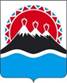 ЗаконКамчатского краяО внесении изменений в Закон Камчатского края «Об утверждении порядка и нормативов заготовки гражданами древесины для собственных нужд на территории Камчатского края»Принят Законодательным Собранием Камчатского края"___" ____________ 2023 годаСтатья 1Внести в Закон Камчатского края от 03.12.2007 № 703 «Об утверждении порядка и нормативов заготовки гражданами древесины для собственных нужд на территории Камчатского края» (с изменениями от 09.09.2011 № 643, от 01.10.2013 № 321, от 30.05.2014 № 461, от 27.09.2018 № 255) следующие изменения:1) пункт 1 части 1 статьи 2 изложить в следующей редакции:«1) в исполнительный орган Камчатского края, осуществляющий функции по реализации региональной политики, по нормативному правовому регулированию, по контролю (надзору), по предоставлению государственных услуг, иные правоприменительные функции в установленной правовыми актами Камчатского края сфере деятельности и осуществляющий полномочия в сфере лесных отношений, переданные Российской Федерацией – в отношении лесных насаждений, расположенных на землях, находящихся в собственности Камчатского края, а также на землях лесного фонда, в отношении которых осуществление отдельных полномочий Российской Федерации передано органам государственной власти субъектов Российской Федерации;»;2) статью 3 дополнить частью 11 следующего содержания:«11. В местах традиционного проживания и хозяйственной деятельности лиц, относящихся к коренным малочисленным народам Севера, Сибири и Дальнего Востока Российской Федерации и ведущих традиционный образ жизни, эти лица имеют право бесплатно осуществлять заготовку древесины для собственных нужд исходя из нормативов, установленных в соответствии с частью 1 настоящей статьи. В данном случае заготовка древесины осуществляется на основании разрешения уполномоченного органа, порядок выдачи которого устанавливается уполномоченным органом.».Статья 2Настоящий Закон вступает в силу после дня его официального опубликования.Губернатор Камчатского края                                                                  В.В. Солодов